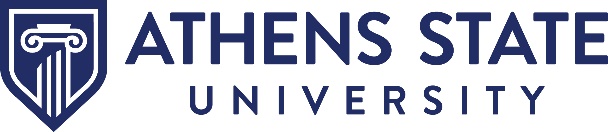 Employee Grievance Form A Date Grievance Filed:      Complainant Name: 	      	 	 	 	ID Number:      Complainant Address:      Complainant E‐Mail:      Complainant Phone 1:       	 	 	Complainant Phone 2:       	 	 	 Signature: Description of Grievance ‐ Provide a brief description of the grievance, including dates of occurrence(s), in the space below.  Attach any supporting documentation as necessary. For Human Resources Use Only Date of Reply to Grievance Filing: 	 	 	 	 HR Director Signature:  	 	 	 	 	 Comments: Complainant Information – Complete and sign the form and deliver to the Director of HumanComplainant Information – Complete and sign the form and deliver to the Director of HumanResources.